ХАНТЫ-МАНСИЙСКИЙ АВТОНОМНЫЙ ОКРУГ  -  ЮГРА(ТЮМЕНСКАЯ ОБЛАСТЬ)ХАНТЫ-МАНСИЙСКИЙ МУНИЦИПАЛЬНЫЙ РАЙОНМУНИЦИПАЛЬНОЕ ОБРАЗОВАНИЕСЕЛЬСКОЕ ПОСЕЛЕНИЕ ГОРНОПРАВДИНСКСОВЕТ ДЕПУТАТОВчетвертого созываРЕШЕНИЕ25.05.2022                                                                                                        № 157О внесении изменений в решение Совета депутатов сельского поселения Горноправдинск от 27.08.2018 № 212«Об утверждении правилземлепользования и застройки сельского поселения Горноправдинск» В целях создания условий для развития территории, эффективного землепользования и застройки, обеспечения прав и законных интересов граждан и юридических лиц, на основании Градостроительного кодекса Российской Федерации, Федерального закона от 06.10.2003 № 131-ФЗ «Об общих принципах организации местного самоуправления в Российской Федерации», руководствуясь Уставом сельского поселения Горноправдинск, учитывая результаты общественных обсуждений (протокол общественных обсуждений от 18 апреля 2022 года, заключение о результатах общественных обсуждений от 19 апреля 2022 года), Совет депутатов сельского поселения ГорноправдинскРЕШИЛ:	1.Внести в решение Совета депутатов сельского поселения Горноправдинск от 27.08.2018 № 212 «Об утверждении Правил землепользования и застройки сельского поселения Горноправдинск» (далее – решение) следующие изменения:	1.1. В приложении 1 к Правилам землепользования и застройки сельского поселения Горноправдинск главу 2 дополнить статьей 13 следующего содержания:«Статья 13. Обеспечение безопасных условий проживания при эксплуатации многоквартирного жилого здания1. В целях обеспечения безопасных и безвредных условий проживания в здании должны поддерживаться: микроклимат (температура, влажность, содержание вредных веществ и др.), освещенность и инсоляция, шумозащищенность и защита от вибрации в соответствии с ГОСТ 12.1.036, ГОСТ 17.2.3.01, СанПиН 2.1.4.1074, СанПиН 2.1.2.2645, СН 2.2.4/2.1.8.562 и СН 2.2.4/2.1.8.566. 2. В соответствии с СанПиН 2.1.2.2645 наружные ограждающие конструкции многоквартирного жилого здания должны сохранять теплоизоляцию, обеспечивающую в холодный период года относительную влажность воздуха в жилых комнатах не более 60%, температуру отапливаемых помещений - не менее 18 °C.3. В соответствии с СанПиН 2.1.2.2645 должна быть обеспечена изоляция от проникновения наружного холодного воздуха, пароизоляция от диффузии водяного пара из помещения, обеспечивающие отсутствие конденсации влаги на внутренних поверхностях глухих ограждающих конструкций и препятствующие накоплению излишней влаги в конструкциях жилого здания.4. Теплозащитные показатели ограждающих конструкций теплого чердака  должны соответствовать требованиям СП 50.13330 5. Скорость движения воздуха во всех вентилируемых жилых помещениях должна соответствовать нормам, установленным в СанПиН 2.1.2.2645.6. Концентрация химических веществ в воздухе жилого помещения должна соответствовать предельно допустимой концентрации загрязняющих веществ, установленных в СанПиН 2.1.2.2645.7. В жилом помещении допустимые уровни звукового давления в октавных полосах частот, эквивалентные и максимальные уровни звука и проникающего шума должны соответствовать значениям, установленным в СанПиН 2.1.2.2645.8. В целях исключения проникновения шума в жилые помещения от инженерного оборудования, расположенного в подвале, должны быть выполнены мероприятия (согласно СП 51.13330), снижающие уровень шума (звукоизоляция помещения, установка фундамента насосов на виброоснование, установка вибровставок на напорных трубопроводах, изоляция мест пересечения трубопроводов с конструкциями зданий).9. Вибрация в жилых зданиях не должна превышать показателей, установленных СН 2.2.4/2.1.8.566.10. В жилом помещении интенсивность электромагнитного излучения радиочастотного диапазона от стационарных передающих радиотехнических объектов (30 кГц - 300 ГГц) не должна превышать допустимых значений, установленных СанПиН 2.1.2.2645.».1.2. Приложение 2 к правилам землепользования и застройки сельского поселения Горноправдинск «Карта градостроительного зонирования территорий» изложить в редакции согласно приложению к настоящему решению.	2. Настоящее решение вступает в силу после его официального опубликования (обнародования).Председатель Совета депутатов			Глава сельскогосельского поселения Горноправдинск		поселения Горноправдинск______________М.Ю.Ращупкин			______________О.С.СадковПриложениек решению Совета депутатов сельского поселения Горноправдинскот         №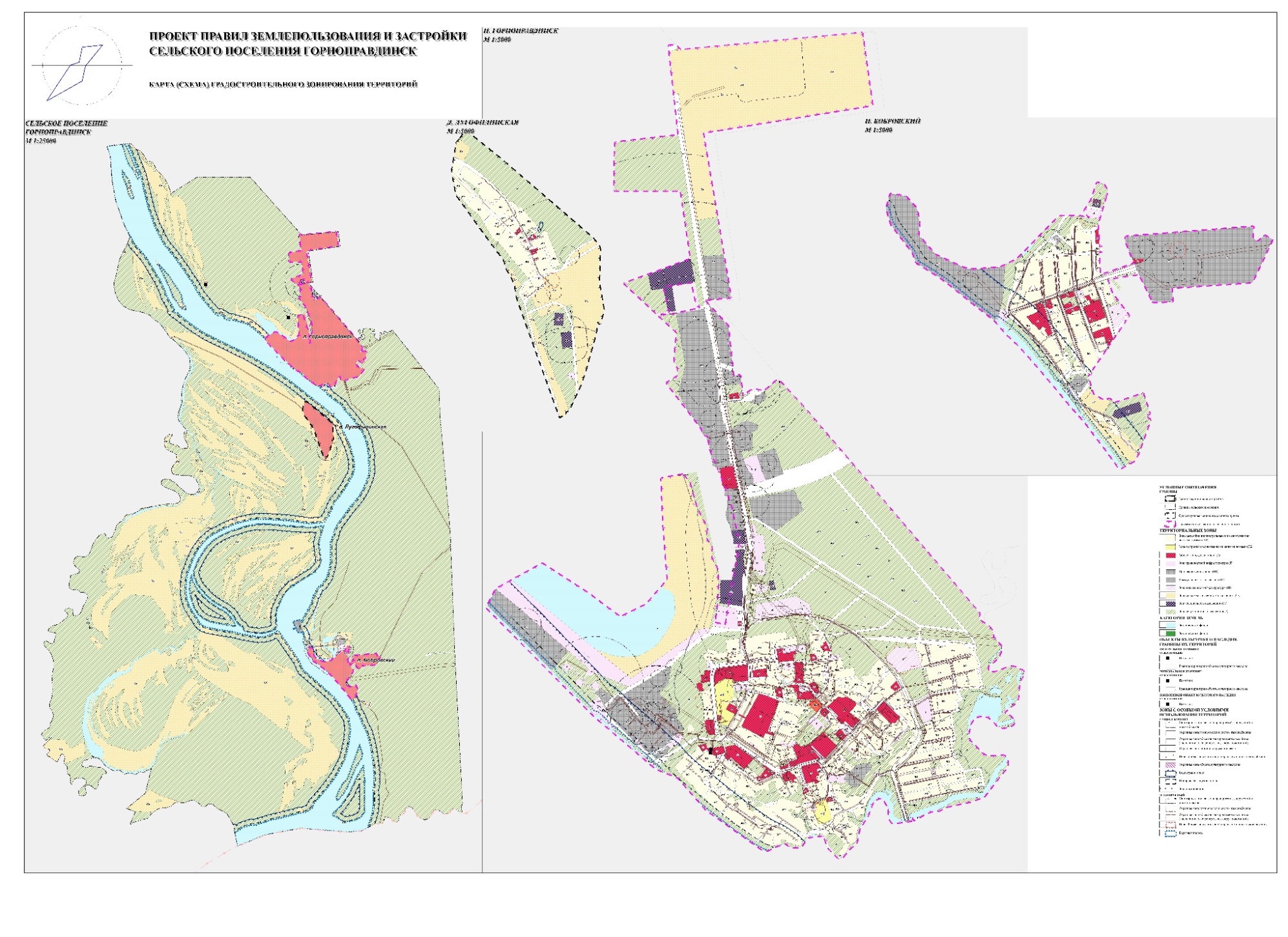 